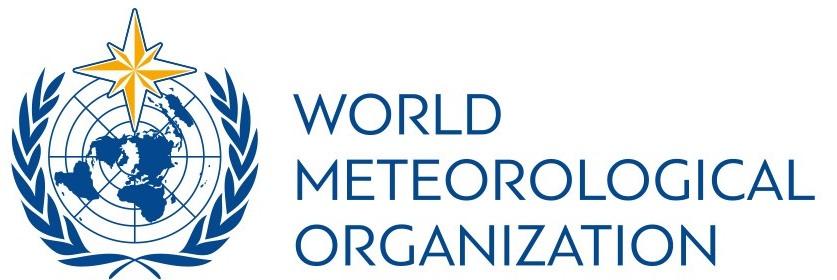 Preliminary list of participantsAbbreviations: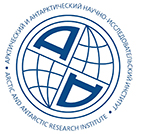 Arctic Regional Climate Centre-Network Coordination MeetingSt Petersburg, Russian FederationFebruary 25-27, 2019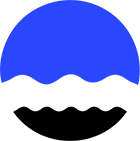 RANameFunction/RoleOrganizationE-mailVINorthern Europe and Greenland nodeNorthern Europe and Greenland nodeNorthern Europe and Greenland nodeNorthern Europe and Greenland node1Björnsson, HalldórAtmospheric ResearchIMOhalldor@vedur.is 2Ekman, JohannaClimate MonitoringFMIjohanna.ekman@fmi.fi 3Mirbashiri, AmirClimate MonitoringSMHIamir.mirbashiri@smhi.se4Rösner, StefanClimate MonitoringDWDstefan.roesner@dwd.de5Stendel, MartinClimate MonitoringDMImas@dmi.dk6Støylen, EivindLeadClimate Data Services NMIeivinds@met.no 7Tangen, HelgeArcRCC-N CoordinatorNMIhelget@met.no IVNorth American nodeNorth American nodeNorth American nodeNorth American node1Appleby, BillLRFMSC, ECCCbill.appleby@canada.ca2Markovic, MarkoLRFMSC, ECCCmarko.markovic@canada.ca3Parker, JohnLeadMSC, ECCCjohn.parker2@canada.ca  IIEurasian NodeEurasian NodeEurasian NodeEurasian Node1Alekseev, GenrikhLRFClimate monitoringAARIalexgv@aari.ru2Khan, Valentina LRFNEACC, LeadCCl/CBSHydrometcenter Moscowvalentina_khan2000@yahoo.com 3Kattsov, VladimirLRF, TrainingMGOkattsov@mail.ru4Smolianitsky, VasilyLeadClimate Monitoring AARIvms@aari.aq 5Vyazilova, AnastasiaLRFAARIvae@aari.ru6Vjazilov, EvgenyClimate Data ServicesRIHMI-WDCvjaz@meteo.ru7Yulin, AleksandrClimate MonitoringAARIicefor@aari.ru8Ivakhov, ViktorClimate MonitoringMGOivakhooo@mail.ruInvited experts9Ashik, IgorDeputy director for scienceAARIashik@aari.ru10Bystramovich, AnnaDeputy head, department of polar and marine activitiesRoshydromet, Moscowa.bystramovich@meteorf.ruWMO SecretariatWMO SecretariatWMO SecretariatWMO Secretariat1Kolli, Rupa Kumar World Climate Applications & Services DivisionWMORKolli@wmo.int AARIArctic and Antarctic Research Institute, RoshydrometDMIDanish Meteorological InstituteECCCEnvironment and Climate Change CanadaFMIFinnish Meteorological InstituteIMOIcelandic Meteorological OrganizationHydrometcenter MoscowHydro meteorological Research Centre of the Russian Federation,  RoshydrometMGOMain Geophysical Observatory, RoshydrometMSCMeteorological Service of CanadaNMINorwegian Meteorological InstituteNOAANational Oceanic and Atmospheric AdministrationRIHMI-WDCAll-Russian Research Institute of Hydrometeorological Information-World Data Centre, RoshydrometRoshydrometRussian Federal Service for Hydrometeorology And Environmental MonitoringSMHISwedish Meteorological and Hydrological Institute